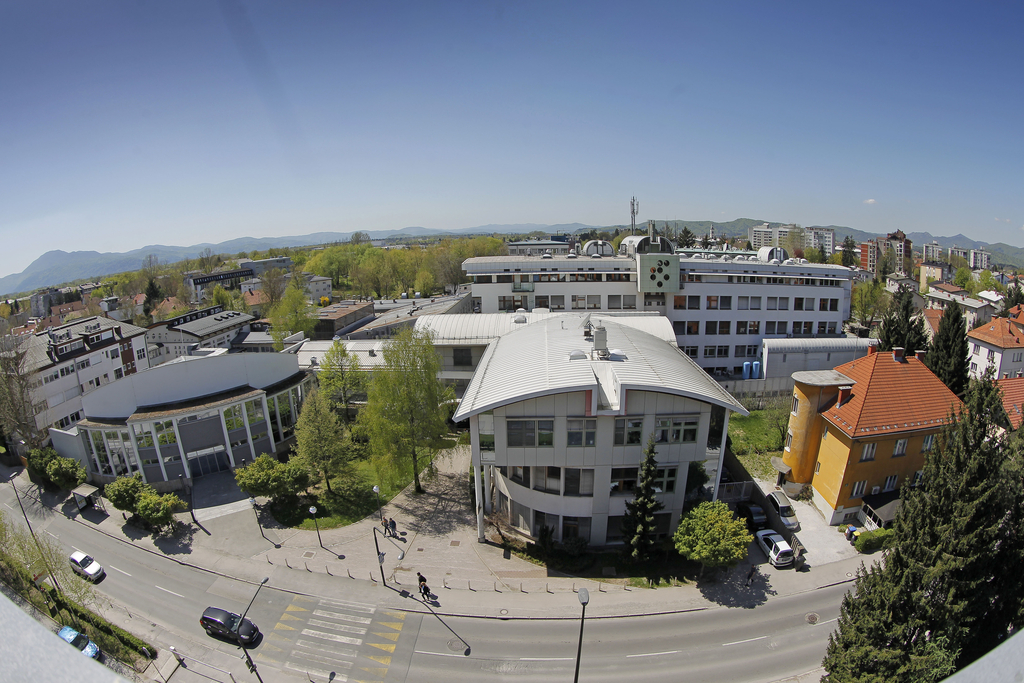 Iščemo diplomante računalništva in informatike za sodelovanje na vrhunskih mednarodnih projektih na Odseku za inteligentne sisteme. Omogočamo vpis na magistrski ali doktorski študij.Pogoji:obvezno znanje računalništva ter programiranjazanimanje za raziskovalno delo in sposobnost samostojnega reševanja problemov.znanje programiranja v Javi, Pythonu ali drugem programskem jeziku in pripravljenost na učenje novih tehnologij.poznavanje osnov metod umetne inteligence, procesiranja signalov in/ali statistike.dobro pisno in ustno izražanje v angleščini.timsko delosamoiniciativnostPredvidoma bo zaposleni delal v ekipi na mednarodnem projektu, kjer bo s pomočjo senzorjev na telesu in govora analiziral obnašanje in čustveno stanje uporabnikov ter ugotavljal, kakšne intervencije za spodbujanje zdravega življenja so najbolj učinkovite. So pa glede na sposobnosti in interese možne tudi druge naloge.Prijavo skupaj s kratkim opisom znanj in morebitnih izkušenj ter povprečno oceno pošljite na: tajnistvoE9@ijs.si